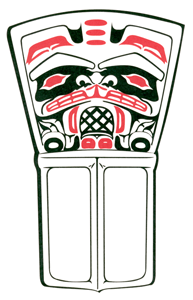 PO Box 240		Phone: 250-633-2228New Aiyansh, BC	Fax: 250-633-2401V0J 1A0INTERNAL / EXTERNALCompetition #21-20EMPLOYMENT OPPORTUNITYEDUCATION ASSISTANT Alvin A. McKay Elementary SchoolSchool District No. 92 (Nisga’a) is accepting applications for an Educational Assistant assigned to Alvin A. McKay Elementary School located in Laxgalt’sap, BC.  This is a full-time position at 25 hours per week and will begin September 7, 2021.  The successful applicant will be required to support programs designed by administration.Essential Qualifications:Completion of Grade 12 and hold an Educational Assistant Certificate or be willing to work towards obtaining one. A copy on file is needed.Knowledge of social/cultural skills among childrenAbility to work cooperatively with administration, school office staff, teachers and specialistsAbility to work constructively with parents and students as requested Experience with Elementary school students Experience in a high-energy environment working with studentsThe successful candidate will support assigned students with academics and behavior as well as keep a daily journal of student progressParticipate in the planning and development of classroom learning individual education planAll other duties as assigned by the supervisorApplications must be made in writing, accompanied by 3 work related references and transcript(s) that address level(s) of competency in the above qualifications.  All applicants must comply with the Criminal Records Review Act.Pay and Benefits are in accordance with CUPE Local 2298 Nisga’a Collective Agreement.  Should you require any information, please contact Martha Swinn, Principal at mswinn@nisgaa.bc.ca.  Emailed applications will be accepted until 12:00 pm August 27, 2021.  We thank all applicants, however only those chosen for the interview process will be contacted.Competition #21-20Attention: Human Resource DepartmentSchool District No. 92 (Nisga’a)PO Box 240New Aiyansh,  BC V0J 1A0Email:  humanresources@nisgaa.bc.ca